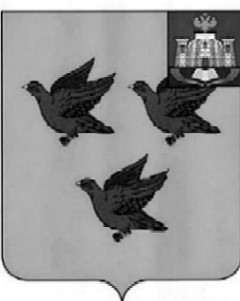 РОССИЙСКАЯ ФЕДЕРАЦИЯОРЛОВСКАЯ ОБЛАСТЬЛИВЕНСКИЙ ГОРОДСКОЙ СОВЕТ НАРОДНЫХ ДЕПУТАТОВРЕШЕНИЕ«20» декабря 2023 г. № 27/287-ГС                            Принято на 27 заседанииЛивенского городского Советанародных депутатов VI созываОб утверждении плана работы Ливенского городского Совета народных депутатов на I квартал 2024 годаВ соответствии с Регламентом Ливенского городского Совета народных депутатов Ливенский городской Совет народных депутатов РЕШИЛ:1. Утвердить план работы Ливенского городского Совета народных депутатов на I квартал 2024 года (приложение).2. Опубликовать настоящее решение в газете «Ливенский вестник».Председатель Ливенского городскогоСовета народных депутатов                                                           Е.Н. КонищеваПриложение к решениюЛивенского городского Совета народных депутатовот 20 декабря 2023 г. № 27/287-ГСПЛАНРАБОТЫ ЛИВЕНСКОГО ГОРОДСКОГО СОВЕТА НАРОДНЫХДЕПУТАТОВ НА I КВАРТАЛ 2024 ГОДА№ п/пНаименование вопросаСрок рассмотренияОтветственный за подготовку вопросаПрофильная постоянная комиссия городского Совета1. Вопросы для рассмотрения на заседаниях городского Совета1. Вопросы для рассмотрения на заседаниях городского Совета1. Вопросы для рассмотрения на заседаниях городского Совета1. Вопросы для рассмотрения на заседаниях городского Совета1. Вопросы для рассмотрения на заседаниях городского Совета1.О внесении изменений и дополнений в бюджет города ЛивныФевраль, март2024 годаФинансовое управление администрации городаКомиссия по экономическим вопросам, бюджету и финансам2.О внесении изменений в муниципальные правовые акты Ливенского городского Совета народных депутатов в связи с изменением федерального и регионального законодательстваВ течение периодаСтруктурные подразделения администрации города, аппарат городского Совета, постоянные депутатские комиссииКомиссия по вопросам местного самоуправления, депутатской деятельности и взаимодействия с общественными объединениями3.Отчет о результатах оперативно-служебной деятельности на территории г. Ливны за 2023 годЯнварь 2024 годаМО МВД «Ливенский», Аппарат городского СоветаКомиссия по вопросам местного самоуправления, депутатской деятельности и взаимодействия с общественными объединениями4.Отчет о результатах деятельности управления муниципального имущества за 2023 годФевраль 2024 годаУправление муниципального имущества администрации города, аппарат городского СоветаКомиссия по вопросам градостроительства, землепользования и муниципальной собственности5.Отчет о деятельности Контрольно-счетной палаты города Ливны Орловской области за 2023 годФевраль 2024 годаКонтрольно-счетная палата города Ливны, аппарат городского СоветаКомиссия по экономическим вопросам, бюджету и финансам6.Отчет о работе главы города за 2023 годМарт 2024 годаОтдел организационной и кадровой работы администрации города, аппарат городского СоветаКомиссия по вопросам местного самоуправления, депутатской деятельности и взаимодействия с общественными объединениями7.Отчет о работе Ливенского городского Совета народных депутатовМарт 2024 года Аппарат городского Совета Постоянные депутатские комиссии8. О внесении изменений в Общий перечень наказов избирателей депутатам Ливенского городского Совета народных депутатов для исполнения  в 2024 году В течение периода Аппарат городского Совета Постоянные депутатские комиссии9.О работе администрации города  по исполнению отдельных переданных государственных   полномочий по организации деятельности административной комиссии   за 2023 годФевраль 2024 годаЮридический отдел  администрации города, аппарат городского СоветаКомиссия по вопросам местного самоуправления, депутатской деятельности и взаимодействия с общественными объединениями10.О реализации Правил благоустройства территории города Ливны Орловской области. Январь 2024 годаУправление жилищно-коммунального хозяйства администрации города, аппарат городского СоветаКомиссия по ЖКХ и транспорту2. Мероприятия Ливенского городского Совета народных депутатов2. Мероприятия Ливенского городского Совета народных депутатов2. Мероприятия Ливенского городского Совета народных депутатов2. Мероприятия Ливенского городского Совета народных депутатов2. Мероприятия Ливенского городского Совета народных депутатов11.Представление сведений о доходах сведений о доходах, расходах, об имуществе и обязательствах имущественного характера, представляемых лицами, замещающими муниципальные должностиФевраль 2024 годаАппарат  городского Совета  Депутаты городского Совета12.Участие в праздничных мероприятияхВ течение периодаАппарат городского СоветаДепутаты городского Совета13.Прием граждан в избирательных округах в соответствии с графикомВ течение периодаАппарат городского СоветаДепутаты городского Совета14.Рассмотрение обращений, заявлений, предложений избирателей, обращение с депутатскими запросамиВ течение периодаАппарат городского СоветаДепутаты городского Совета15. Участие в собраниях жителей города, отчетные встречи с избирателями избирательного округа дВ течение периодаАппарат  городского СоветаДепутаты городского Совета